ОЕКТ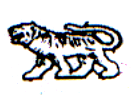 ГЛАВА ГРИГОРЬЕВСКОГО СЕЛЬСКОГО ПОСЕЛЕНИЯМИХАЙЛОВСКОГО МУНИЦИПАЛЬНОГО РАЙОНАПРИМОРСКОГО КРАЯП О С Т А Н О В Л Е Н И Е29.09.2019г.                                       с.Григорьевка                                                       № 33Об утверждении муниципальной программы «Доступная среда для инвалидов Григорьевского сельского поселения на 2023-2025 годы»В соответствии с Федеральным Законом Российской Федерации № 131-ФЗ от 06.10.2003 г. «Об общих принципах организации местного самоуправления в Российской Федерации», Уставом Григорьевского сельского поселения, администрация Григорьевского сельского поселенияПОСТАНОВЛЯЕТ:1. Утвердить муниципальную программу «Доступная среда для инвалидов Григорьевского сельского поселения на 2023-2025 годы» (приложение № 1).2. Главному бухгалтеру-финансисту администрации Григорьевского сельского поселения при формировании бюджета на 2023-2025 годы предусмотреть средства на реализацию муниципальной программы «Доступная среда для инвалидов Григорьевского сельского поселения на 2023-2025 годы».3. Настоящее постановление разместить на сайте администрации Григорьевского сельского поселения.4. Контроль за исполнением данного постановления оставляю за собой.Глава Григорьевского сельского поселения-глава администрации поселения                                                                       А.С.ДрёминУтвержденапостановлением главыГригорьевскогосельского поселения      от 29.09.2022года №33МУНИЦИПАЛЬНАЯ ПРОГРАММА «ДОСТУПНАЯ СРЕДА ДЛЯ ИНВАЛИДОВ ГРИГОРЬЕВСКОГО СЕЛЬСКОГО ПОСЕЛЕНИЯ НА 2023– 2025 годы» 1.Паспортмуниципальной программы«Доступная среда для инвалидов Григорьевского сельского поселенияна 2023 -2025 годы»2. Содержание проблемы и обоснование необходимости ее решения программно-целевым методомСоздание доступной для инвалидов и других маломобильных групп населения (людей, испытывающих затруднения при самостоятельном передвижении, получении услуги, необходимой информации или при ориентировании в пространстве) среды жизнедеятельности является составной частью государственной социальной политики. На территории Григорьевского сельского поселения по состояниюна 01.01.2022 г. проживает инвалидов 85 человек, из них 2 человека относятся к маломобильной группе населения.Наиболее уязвимыми по характерным особенностям взаимодействия со средой жизнедеятельности являются три основные категории инвалидов: граждане с нарушениями опорно-двигательного аппарата, граждане с нарушениями зрения, граждане с нарушениями слуха.Ключевой проблемой данных категорий населения является адаптация социальной инфраструктуры. Отсутствие пандусов, поручней и подъемников на входах и внутри административных зданий создает непреодолимую для инвалидов преграду.На современном этапе развития проведение комплекса мероприятий по социальной поддержке незащищенных слоев населения является одним из приоритетных направлений деятельности Администрации Григорьевского сельского поселения.Целью муниципальной программы «Доступная среда для инвалидов Григорьевского сельского поселения на 2023 - 2025гг.» является формирование основ комплексного решения проблем инвалидов, создание условий для их полноценной жизни и интеграции в общество, то есть доступной среды для инвалидов. Программа является инструментом налаживания взаимодействия и выработки общих подходов исполнительных органов государственной власти Григорьевского сельского поселения к реализации эффективных мер по развитию условий для беспрепятственного доступа инвалидов и других маломобильных групп населения к административным объектам. 3. Цели и задачи программы, сроки и этапы ее реализацииОсновной целью Программы является:Обеспечение условий доступности административных зданий Григорьевского сельского поселения для инвалидов и других маломобильных групп населения.Для достижения поставленной цели необходимо решить следующие задачи:Совершенствование организационной основы создания доступной среды жизнедеятельности инвалидов и других маломобильных групп населения в Григорьевском сельском поселении.Преодоление социальной разобщенности в обществе и формирование позитивного отношения к проблеме обеспечения доступной среды жизнедеятельности для инвалидов и других маломобильных групп населения в Григорьевском сельском поселении.Программа рассчитана на реализацию в период с 2023 по 2025 годы. Реализация Программы будет осуществляться в один этап.4.Объемы и источники финансирования Программы. Реализация мероприятий Программы осуществляется за счет средств местного бюджета.Общий объем средств, необходимых для финансирования Программы, составляет 200 000,00 руб., в том числе по годам:2023 год – 50 000,00 руб.;2024 год – 50 000,00 руб.;2025 год – 100 000,00 руб.5. Механизм реализации программыи контроль за ходом ее реализацииУправление реализацией Программы в целом осуществляется администрацией Григорьевского сельского поселения в установленном порядке.Администрация Григорьевского сельского поселения несет ответственность за реализацию Программы в целом, осуществляет координацию деятельности исполнителей Программы по реализации программных мероприятий, а также по целевому и эффективному расходованию бюджетных средств.Реализация мероприятий Программы осуществляется в соответствии с действующим законодательством. 	Заказчиком Программы и распорядителем средств является Администрация Григорьевского сельского поселения. Исполнители программных мероприятий:- Администрация Григорьевского сельского поселения; 	Контроль, за выполнением программных мероприятий, осуществляет администрация Григорьевского сельского поселения в лице главы Григорьевского сельского поселения, главы администрации Григорьевского сельского поселения.6. Оценка результативности реализации ПрограммыПрограмма направлена на развитие мер социальной поддержки инвалидов и других маломобильных групп населения, на создание им равных возможностей для участия в жизни общества Реализация мероприятий, предусмотренных Программой, позволит:Создание доступной среды для инвалидов и других маломобильных групп населения.Приложение к муниципальной программе «Доступная среда для инвалидов Григорьевского сельского поселения на 2023-2025 годы»СИСТЕМА МЕРОПРИЯТИЙ ПРОГРАММЫ 1. Наименование программыДоступная среда для инвалидов Григорьевского сельского поселения на 2023 - 2025 годы2. Основание для разработки - Федеральным Законом Российской Федерации № 131-ФЗ от 06.10.2003 г. «Об общих принципах организации местного самоуправления в Российской Федерации»- Федеральный закон РФ № 181-ФЗ от 24.11.1995г. «О социальной защите инвалидов в Российской Федерации»3. Заказчик программыАдминистрация Григорьевского сельского поселения4. Разработчик программыАдминистрация Григорьевского сельского поселения5. Исполнитель программыАдминистрация Григорьевского сельского поселения6. Цели и задачи программы- Обеспечение условий доступности для инвалидов и других маломобильных групп населения. - произвести обустройство административных зданий устройствами для доступного передвижения (пандусы, перила и пр.)7. Сроки реализации  программы- 2023- 2025 годыОсновные мероприятия программыПрограмма содержит комплекс мероприятий, направленных на улучшение социального положения и повышение уровня адаптации в обществе инвалидов Григорьевского сельского поселения8.Объем и источник финансирования программыМестный бюджет- в 2023 году – 50 000,00 руб.,- в 2024 году – 50 000,00 руб., - в 2025 году – 100 000,00 тыс. руб.,9.Ожидаемые результаты реализации Программы - Обеспечение безбарьерной среды для людей с нарушением опорно-двигательного аппаратаи маломобильных групп населения;10.Система Контроля- Контроль над реализацией Программы осуществляет АдминистрацияГригорьевского сельского поселения в лице главы Григорьевского сельского поселения-главы администрации Григорьевского сельского поселения№ п\пЦели, задачи, мероприятия ПрограммыСрок реализации мероприятий ПрограммыОбъем финансирования, тыс.руб.Объем финансирования, тыс.руб.Объем финансирования, тыс.руб.Объем финансирования, тыс.руб.Исполнитель мероприятия Программы№ п\пЦели, задачи, мероприятия ПрограммыСрок реализации мероприятий ПрограммыФинансовые средства всего, тыс.руб.в том числев том числев том числеИсполнитель мероприятия Программы№ п\пЦели, задачи, мероприятия ПрограммыСрок реализации мероприятий ПрограммыФинансовые средства всего, тыс.руб.ФБКБМБИсполнитель мероприятия Программы12345678Цель: Обеспечение условий доступности для инвалидов и других маломобильных групп населения.Цель: Обеспечение условий доступности для инвалидов и других маломобильных групп населения.Цель: Обеспечение условий доступности для инвалидов и других маломобильных групп населения.Цель: Обеспечение условий доступности для инвалидов и других маломобильных групп населения.Цель: Обеспечение условий доступности для инвалидов и других маломобильных групп населения.Цель: Обеспечение условий доступности для инвалидов и других маломобильных групп населения.Цель: Обеспечение условий доступности для инвалидов и других маломобильных групп населения.Цель: Обеспечение условий доступности для инвалидов и других маломобильных групп населения.Комплекс мероприятий по формированию  доступной среды жизнедеятельности в Григорьевском сельском поселенииКомплекс мероприятий по формированию  доступной среды жизнедеятельности в Григорьевском сельском поселенииКомплекс мероприятий по формированию  доступной среды жизнедеятельности в Григорьевском сельском поселенииКомплекс мероприятий по формированию  доступной среды жизнедеятельности в Григорьевском сельском поселенииКомплекс мероприятий по формированию  доступной среды жизнедеятельности в Григорьевском сельском поселенииКомплекс мероприятий по формированию  доступной среды жизнедеятельности в Григорьевском сельском поселенииКомплекс мероприятий по формированию  доступной среды жизнедеятельности в Григорьевском сельском поселенииКомплекс мероприятий по формированию  доступной среды жизнедеятельности в Григорьевском сельском поселении1.1.Оборудование поручнями и пандусами входных групп  административных зданий, муниципальных учреждений Григорьевского сельского поселения- Дом культуры с. Григорьевка- Дом культуры с. Абрамовка- Дом культуры с. Дубки и с. Новожатково2023-2025 годы, в том числе:200,00,00,0200,0Администрация Григорьевского сельского поселения1.1.Оборудование поручнями и пандусами входных групп  административных зданий, муниципальных учреждений Григорьевского сельского поселения- Дом культуры с. Григорьевка- Дом культуры с. Абрамовка- Дом культуры с. Дубки и с. Новожатково2023 год50,00,00,050,0Администрация Григорьевского сельского поселения1.1.Оборудование поручнями и пандусами входных групп  административных зданий, муниципальных учреждений Григорьевского сельского поселения- Дом культуры с. Григорьевка- Дом культуры с. Абрамовка- Дом культуры с. Дубки и с. Новожатково2024 год50,00,00,050,0Администрация Григорьевского сельского поселения1.1.Оборудование поручнями и пандусами входных групп  административных зданий, муниципальных учреждений Григорьевского сельского поселения- Дом культуры с. Григорьевка- Дом культуры с. Абрамовка- Дом культуры с. Дубки и с. Новожатково2025 год100,00,00,0100,0Администрация Григорьевского сельского поселения2ВСЕГО ПО ПРОГРАММЕ2023-2025 годы, в том числе:200,00,00,0200,0Администрация Григорьевского сельского поселения2ВСЕГО ПО ПРОГРАММЕ2023 год50,00,00,050,0Администрация Григорьевского сельского поселения2ВСЕГО ПО ПРОГРАММЕ2024 год50,00,00,050,0Администрация Григорьевского сельского поселения2ВСЕГО ПО ПРОГРАММЕ2025 год100,00,00,0100,0Администрация Григорьевского сельского поселения